		УКРАЇНАНОВОГРАД-ВОЛИНСЬКА МІСЬКА РАДАЖИТОМИРСЬКОЇ ОБЛАСТІРІШЕННЯдвадцять восьма сесія       	                                                    восьмого скликаннявід                                                 №Про  внесення  змін до Програми розвитку  культури і туризму на території Новоград-Волинської міської територіальної громади на 2019-2023 роки	Керуючись пунктом 22 частини 1 статті 26 Закону України «Про місцеве самоврядування в Україні», Законом України «Про культуру», з метою збереження та розвитку культурного потенціалу, міська радаВИРІШИЛА:      1. Внести зміни до Програми розвитку культури і туризму на території Новоград-Волинської міськоїтериторіальної громади на 2019-2023 роки (далі - Програма), затвердженої рішенням міської ради від 28.02.2019 № 673 
зі змінами від 19.03.2020 № 909, від 22.07.2021 № 225,від    25.11.2021  № 380,  а саме у розділ «Заходи щодо реалізації Програми розвитку культури  і туризму на 2019-2023 роки» згідно додатку.     2. Фінансовому управлінню міської ради (Ящук І.К.) здійснювати фінансування Програми в межах коштів, передбачених бюджетом міської територіальної громади на відповідний рік.     3. Контроль  за виконанням  рішення покласти на постійну комісію міської ради з питань соціальної політики, охорони здоров’я, освіти, культури 
та спорту та заступника  міського  голови Борис Н.П.Міський голова                                                                            Микола БОРОВЕЦЬДодаток до рішення міської ради								від                      № Заходи щодо реалізації Програми розвитку 	культури і туризму на  2019-2023 роки	Секретар міської ради                                                            Оксана ГВОЗДЕНКО№з/пНайменування  заходуТермінвиконан-няВідповідальні за виконанняОрієнтов-ний обсяг фінансу-вання(тис.грн.)ДжерелафінансуванняДжерелафінансування№з/пНайменування  заходуТермінвиконан-няВідповідальні за виконанняОрієнтов-ний обсяг фінансу-вання(тис.грн.)міський бюджетінші  джерела1234567  ІІІ. Проведення модернізації закладів культури і туризмуІІІ. Проведення модернізації закладів культури і туризмуІІІ. Проведення модернізації закладів культури і туризмуІІІ. Проведення модернізації закладів культури і туризмуІІІ. Проведення модернізації закладів культури і туризму29Придбання генераторів для закладів культури і туризму2023Управління культури                 і туризму міської радиВ межах фінансових ресурсівВ межах фінансових ресурсівМіська бібліотекаМіська бібліотекаМіська бібліотекаМіська бібліотекаМіська бібліотека16Придбання електронної бібліотечної системи2023Управління культури і туризму міської радиВ межах фінансових ресурсівВ межах фінансових ресурсівV.Збереження національних традицій та історичної спадщини-Пам’ятки історії, культури і архітектуриV.Збереження національних традицій та історичної спадщини-Пам’ятки історії, культури і архітектуриV.Збереження національних традицій та історичної спадщини-Пам’ятки історії, культури і архітектуриV.Збереження національних традицій та історичної спадщини-Пам’ятки історії, культури і архітектуриV.Збереження національних традицій та історичної спадщини-Пам’ятки історії, культури і архітектури4Поточний ремонт об’єктів культурної спадщини на території громади                  Управління культуриі туризму міської радиВ межах фінансових ресурсівВ межах фінансових ресурсів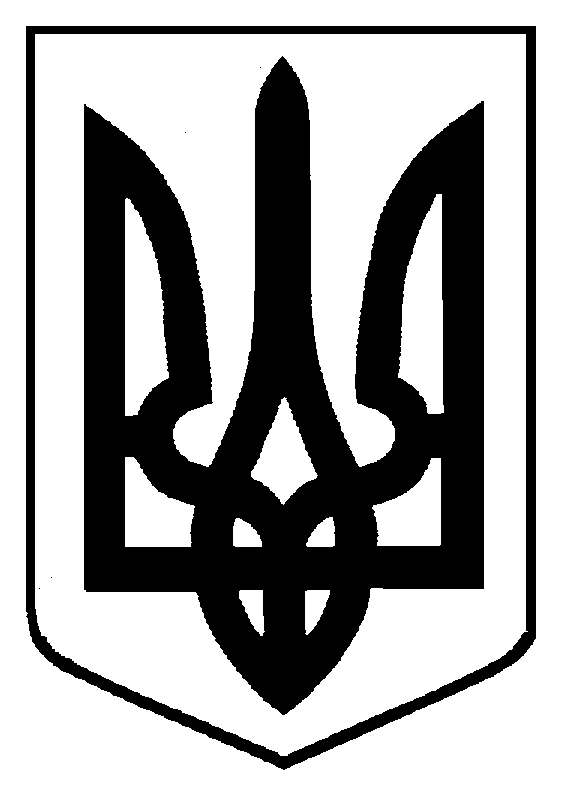 